DATI DELLO STUDENTE COGNOME ______________________NOME _______________ Tel  ________________LUOGO E DATA DI NASCITA  ___________________  Matr. N. _____________________Iscritto al __________ del Corso di Laurea in  __________________________________DATI RELATIVI ALL’ AZIENDA/ENTE OSPITANTESEDE _______________________________________________________DESCRIZIONE DEL TIROCINIO/ATTIVITA’ DI RICERCA PERIODO: DAL  _________  AL  ________ Mesi n._____ MONTE ORE COMPLESSIVO N.__________DESCRIZIONE DETTAGLIATA DELL’ATTIVITA’ DI TIROCINIO/RICERCA CONCORDATA COL TUTOR DELLA STRUTTURA ESTERA OSPITANTE:________________________________________________________________________________________________________________________________________________________________________________________________________________________________________________________________________________________________________________________________________________________________________________________________________________________________________________________________________________________________________________________________________________________________________________________________________________________DOCUMENTAZIONE DA PRESENTARE AL RIENTROcertificato del responsabile dell’ente Final report compilato e firmato dal tutor della struttura ospitanterelazione scientifica dello studenteData ___________________  			Firma ___________________________  La richiesta non è approvata in quanto____________________________________________________La richiesta è approvata e alla stessa vengono assegnati ______________crediti____________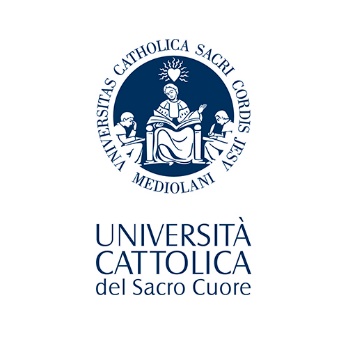 Università Cattolica del Sacro CuoreCLINICAL AND RESEARCH ELECTIVES NETWORK